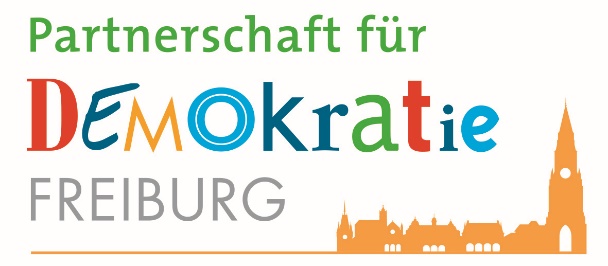 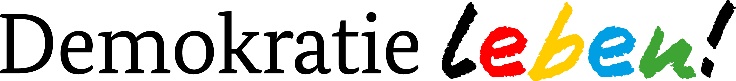 Abschlussbericht für den Projektzeitraum 01.01.2023 – 31.12.2023Abgabe 31. Januar 20241. Angaben zum ProjektProjektnummer:Projektname: Träger_in:Ansprechperson:E-Mail-Adresse:Telefonnummer:2. ProjektzieleBitte skizzieren Sie kurz Ihre Projektidee und die wichtigsten Ziele Ihres Projektes:3. Teilnehmende am Projekt nach verschiedenen KriterienBitte benennen Sie jeweils die (geschätzte) Anzahl der ProjektteilnehmendenZielgruppe:Alter GeschlechtMigrationshintergrundAnzahl weiterer Personen, die über das Projekt erreicht wurden:(z.B. durch Veranstaltungen, Öffentlichkeitsarbeit, (soziale) Medien, …)  4. ProjektumsetzungWie ist das Projekt abgelaufen? Welche Aktivitäten wurden in zeitlicher Reihenfolge für die Umsetzung des Projektes durchgeführt?5. Kooperationspartner_innenNennen Sie die wichtigsten Kooperationspartner_innen und wie diese in das Projekt eingebunden waren.6. ÖffentlichkeitsarbeitWelche Maßnahmen zur Öffentlichkeitsarbeit wurden betrieben?7. FazitBitte erläutern Sie, ob Ihre Projektziele erreicht werden konnten bzw. aus welchen Gründen sie nur teilweise oder nicht erreicht wurden. Was hat sich bei der Umsetzung des Projektes bewährt? Was hat sich nicht bewährt? Welche Perspektiven ergeben sich für die Zukunft?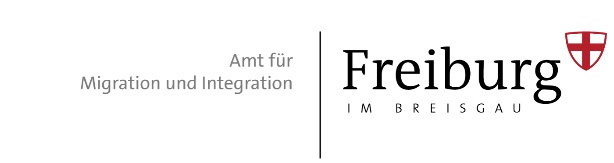 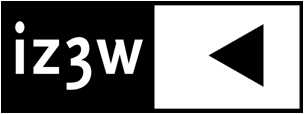 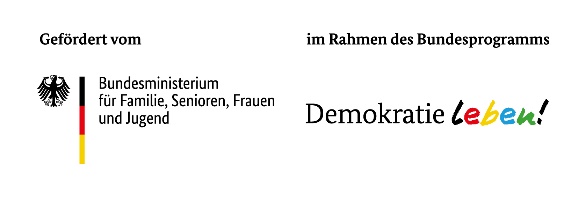 AnzahlKinder und JugendlicheEltern, Familienangehörige und weitere BezugspersonenJunge Erwachsene sowie ehren-, neben- und hauptamtlich in der Kinder- und Jugendhilfe und an anderen Sozialisationsorten Tätige Multiplikator_innenAnzahlunter 6 Jahre 6-17 Jahre18-27 Jahre28-45 Jahre46-65 Jahreüber 65 Jahregesamt:Anzahlweiblichmännlichdiverskeine Angabegesamt:Anzahlmit Migrationshintergrundohne Migrationshintergrundgesamt: